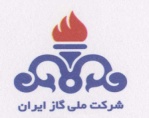                                                                   آگهي مناقصه عمومي يك مرحله اي  شماره : 769/95                موضوع : انجام خدمات مهندسی مرحله اول، دوم و مرحله سوم (نظارت عاليه و کارگاهی) 64 دستگاه آسانسور و سازه                   مربوط شهرك هاي  2500 واحدی شهيد تندگويان و 372 واحدی مجتمع مسكوني پارس جمشركت مجتمع گاز پارس جنوبي                                                                  آگهي مناقصه عمومي يك مرحله اي  شماره : 769/95                موضوع : انجام خدمات مهندسی مرحله اول، دوم و مرحله سوم (نظارت عاليه و کارگاهی) 64 دستگاه آسانسور و سازه                   مربوط شهرك هاي  2500 واحدی شهيد تندگويان و 372 واحدی مجتمع مسكوني پارس جمشركت مجتمع گاز پارس جنوبياستان بوشهر –عسلويه-منطقه ويژه اقتصادي انرژي پارس-شركت مجتمع گاز پارس جنوبي- پالايشگاه دوم –  ساختمان اداري مركزي ستاد- طبقه اول – اتاق شماره 2/101 - امور پيمانها نام و نشاني مناقصه گزار16/07/96آخرين مهلت اعلام آمادگي و تحويل رزومه  متقاضيان  شركت  در مناقصه19/08/96مهلت تحويل  اسناد مناقصه به شركتهاي واجد صلاحيت 03/09/96مهلت تحويل پيشنهادات مالي توسط مناقصه گران13/10/96تاريخ بازگشائي پيشنهادات ماليمبلغ تضمين شركت در فرايند ارجاع كار (به عدد) 000/000/875 ريال، بصورت يكي از تضامين قابل قبول وفق آئين نامه تضمين معاملات دولتي شماره 123402/ت50659هـ مورخ 94/09/22 هيات وزيران.نوع و مبلغ تضمين شركت در فرآيند ارجاع كار(ريال)جهت كسب اطلاعات بيشتر  به آدرس هاي:  WWW.SPGC.IR . WWW.TENDER.BAZRASI.IR – WWW.IETS.MPORG.IR     مراجعه فرمائيدجهت كسب اطلاعات بيشتر  به آدرس هاي:  WWW.SPGC.IR . WWW.TENDER.BAZRASI.IR – WWW.IETS.MPORG.IR     مراجعه فرمائيد